Светодиодный прожектор AktivElectroИнструкция по эксплуатации.   Прожектор СДО-7 с датчиком движения торговой марки AktivElectro предназначен для освещения объектов    наружной    рекламы,    архитектурной    и ландшафтной подсветки, а так же в промышленном освещении.  Прожектор  представлен  в  герметичном корпусе   с   высокой   степенью   защиты   от   влаги   и предназначен   как   для   уличной,   так   и   внутренней установки. Корпус прожектора выполнен из алюминия и оснащен радиатором для эффективного отвода тепла.Описание работыУстановка и крепление изделия производится при помощи подвижного крепежного элемента на задней части корпуса. Крепежный элемент позволяет регулировать угол наклона.Запуск прожектора производится путем подачи напряжения, соответствующего с заявленным требованиям.Технические характеристики Указания по установке Монтаж и подключение светодиодного прожектора должны выполняться только квалифицированным персоналом с соблюдением всех требований электротехнической безопасностиИспользуя монтажные элементы крепления, установить прибор на штатное место и закрепить его.Проложить линии связи, предназначенные для соединения прибора с сетью питания. При выполнении монтажных работ необходимо применять только стандартный инструмент.Регулировка прожектораУстановка временного интервала освещения осуществляется с помощью регулятора «TIME». Его необходимо выставить в соответствии с необходимым Вам временем задержки перед автоматическим отключением  прожектора,  которое  будет  происходить  при  отсутствии  движения.  Минимальное время  ~5 секунд, максимальное  ~7 минут.Установка чувствительности  датчика  движения осуществляется с помощью регулятора «SENS». Его  необходимо  выставить  в  соответствии  с  необходимым  Вам  радиусом  зоны  чувствительности.  Положение регулятора «-»  соответствует минимальному радиусу (~2 метра), положение «+» - максимальному (~10 метров)Установка  чувствительности  к  внешней  освещенности осуществляется с помощью регулятора «LUX». Датчик может быть настроен как на срабатывание только в темное время суток ( ☾ ), так и на срабатывание при определенном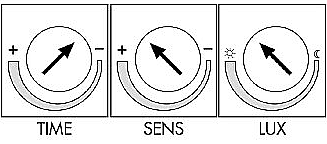 уровне  освещенности.  Установка  регулятора  в  положение  максимум  ( ☼ )  обеспечивает срабатывание датчика при любой освещенности. Указание мер безопасности Не допускается попадание влаги на выходные контакты и внутренние элементы прибора. Запрещается 
использование прибора в агрессивных средах с содержанием в атмосфере кислот, щелочей, масел и т.п. Условия эксплуатации и хранения изделияДиапазон рабочей температуры изделия: -40°С +50°С. Температура хранения изделия: -35°С +65°С.Гарантия на изделиеГарантийный срок на изделие составляет 24 месяца и исчисляется со дня продажи. Дата продажи устанав-
ливается на основании копий документов, сопровождающих факт купли-продажи.Гарантия распространяется только в отношении покупателя, на неисправности, выявленные в течении га-
рантийного срока и обусловленные  производственными и конструктивными факторами. Гарантийные обязательства не распространяются:   На механические повреждения и повреждения, вызванные воздействием агрессивных сред и 
	высоких температур.   На изделия с неисправностями, возникшими вследствие не правильного подключения иэксплуатации. А так же в случаях использования изделии не по назначению.   На нарушения, заключающиеся в отклонении фотометрических характеристик на величину менее 
	30% от заявленной.   В случаях нарушения параметров электропитания, в том числе вызванные неправильным расчетом 
	мощности.   В случаях использования сети питания, с не соответствующими требованиям изделия выходными 
	параметрами.ООО «Актив Электро» 690069, РФ, г.Владивосток, ул.Давыдова, д. 8АТелефон: +7 (423) 280-70-70, (423) 280-82-20www.aktiv-electro.ruПроизведено по заказу и под контролем ООО «Актив Электро» на заводе Гуандун Годзи Дянден Импэкс Компани ЛТД., КНР, г.Гуанчжоу, ул.Хуанпу  зд.124, оф.330АНаименованиеСДО-7 10ВтСДО-7 20ВтСДО-7 30ВтНапряжение питания изделия220~240 В220~240 В220~240 ВЧастота50~60 Hz50~60 Hz50~60 HzЭнергопотребление светодиода10 Вт20 Вт30 ВтСветовая эффективность~80Лм/Вт~80Лм/Вт~80Лм/ВтЯркость светового потока~800Лм~1600Лм~2400ЛмУгол светового потока140°140°140°Индекс цветопередачи≥70≥70≥70Снижение яркости после 30 000 часов работы, не более10%10%10%Цветовая температура6500К6500К6500КДиапазон рабочей температуры -40°С - +50°С -40°С - +50°С -40°С - +50°СТип корпусаалюминиевыйалюминиевыйалюминиевыйСтепень защиты от внешних воздействийIP65IP65IP65Габариты, мм103х65х136 мм103х65х136 мм125х70х156 ммПрожектор серииДата продажиМесто продажиПодпись продавцаПечатьПодпись покупателя